Swim Team Levels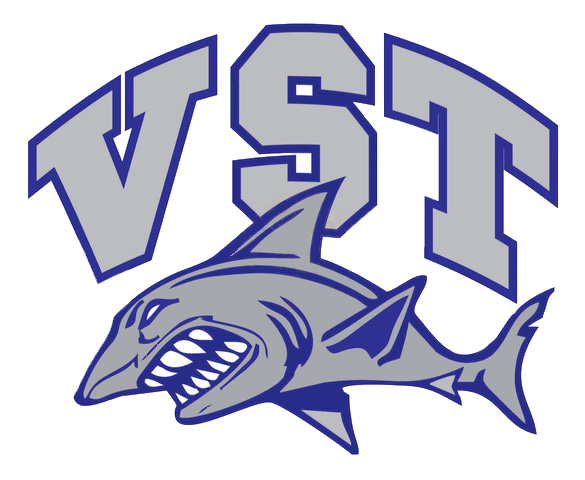 Requirements to join team/White Group:Must be able to swim 25 yards unassisted without stopping using freestyle and backstroke.Needs to be comfortable in water and in the deep end.Have the ability/maturity to learn and pay attention.Will need to have their own goggles, kick board, flippers and pull buoy.Requirements to advance to Purple Group:Must swim with face in the water.Have good rotational breathing while performing the freestyle stroke.Must know freestyle and backstroke well and attempting breast stroke and butterfly.Know how to dive into the pool either off the edge or off the blocks.Working on flip turns and starts.Will need to have their own goggles, kick board, flippers and pull buoy.Working on how to read the pace clockRequirements to advance to Red Group:Has to swim a 5X100 freestyle from a push start in 2:45(2 minutes 45 seconds)Must be able to perform flip turns and starts off of the blocksMust be able to perform all 4 strokes (freestyle, backstroke, breaststroke and butterfly) and be able to swim a 50 using each stroke.Should be able to legally swim 3 of the 4 strokesMust be able to repeat intervals with limited supervisionMust know how to read the pace clock.Have good streamlines.Will need to have their own goggles, kick board, flippers, pull buoy and hand paddles.Requirements to advance to Blue Group:Has to swim a 5 X 100 Freestyle from a push start in 1:45 (1 minute 45 seconds)Must be able to swim all 4 strokes well.Should be able to legally swim all 4 strokes.Must be a self-starter and be able to complete workouts with limited supervision.Will need to have their own goggles, kick board, flippers, pull buoy, hand paddles and snorkel